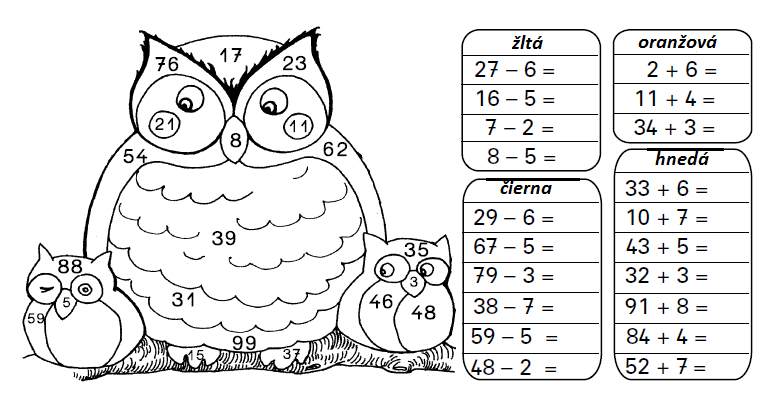 Deti triafali do koša. Janko trafil 9krát, Jožko o 5 viac. Koľko trafil Jožko?Zápis:                                                             Výpočet: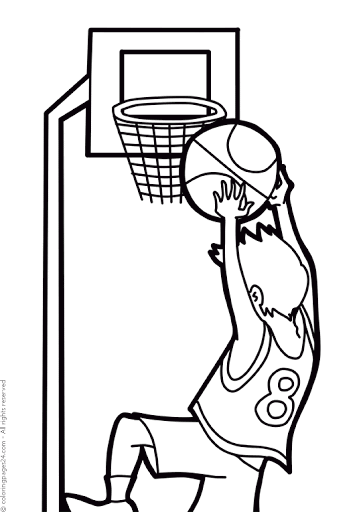 .............................................                           ........................................................................................................                           .........................................................................................................                           .........................................................................................................Odpoveď:....................................................................................................................................Na jednej ulici je 35 domov. V druhej ulici je o 8 domov menej. Koľko domov je na druhej ulici? Koľko domov je na oboch uliciach?Zápis:                                                             Výpočet:.............................................                           ........................................................................................................                           ............................................................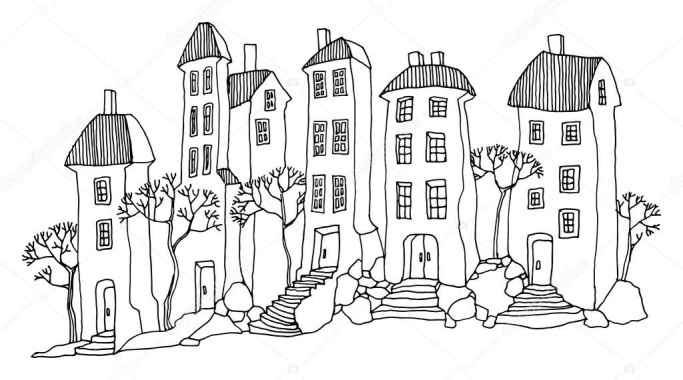 .............................................                           .........................................................................................................Odpoveď:....................................................................................................................................Po ulici prešlo 41 osobných aut za deň. Nákladných prešlo o 30 menej. Koľko prešlo nákladných aut? Koľko prešlo aut spolu?Zápis:                                                             Výpočet:.............................................                           ........................................................................................................                           .........................................................................................................                           .........................................................................................................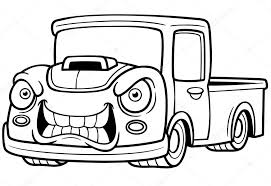 Odpoveď:....................................................................................................................................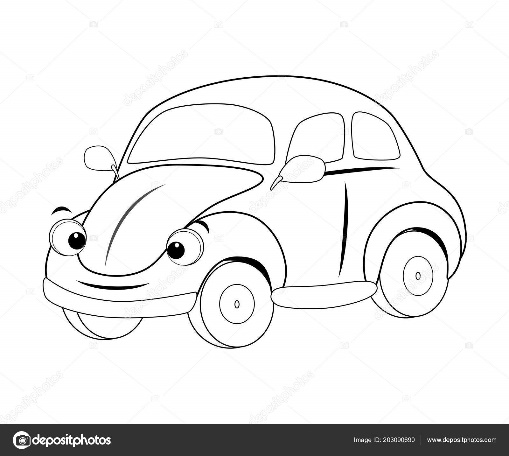 Vypočítaj a vymaľuj . 